Религиозная организация— духовная образовательная организация высшего образования
«МОСКОВСКАЯ ДУХОВНАЯ АКАДЕМИЯ РУССКОЙ ПРАВОСЛАВНОЙ ЦЕРКВИ»________________________________________________________________________________________________________________Методические указания по оформлению учебных и научно-исследовательских работ в Религиозной организации – духовной образовательной организации высшего образования«Московская духовная академия Русской Православной Церкви»г. Сергиев Посад, 2018Общие положенияНастоящие Методические указания по оформлению курсовых работ, ВКР и кандидатских диссертаций в Религиозной организации – духовной образовательной организации высшего образования «Московская духовная академия Русской Православной Церкви» (далее – Методические указания) разработаны Религиозной организацией – духовной образовательной организацией высшего образования «Московская духовная академия Русской Православной Церкви» (далее – Академия) и определяют требования к структуре и оформлению курсовых работ, ВКР и кандидатских диссертаций (далее – НИР).Оформление и структура НИРНИР выполняется на листах белой бумаги формата А4 с одной стороны с размерами полей: сверху – 20 мм, снизу – 20 мм, справа – 15 мм, слева 30 мм. Шрифт Times New Roman, 14 пт, через полтора интервала. Заголовки основного раздела (введение, названия глав, заключение, список использованных источников) располагаются в середине строки без точки в конце и пишутся прописными буквами. Заголовки параграфов и пунктов печатаются с прописной буквы без точки в конце. Если заголовок включает несколько предложений, их разделяют точками. Переносы в заголовках не допускаются. Расстояние между заголовком и текстом должно быть не менее 2-х интервалов. Текст работы должен быть выровнен по ширине. Цвет шрифта должен быть черным.Нумерация страниц работы выполняется арабскими цифрами внизу по центру страницы и начинается с титульного листа, но на титульном листе номер страницы не ставятся. Допускается вписывание в текст НИР отдельных слов, формул, условных знаков с соблюдением при этом плотности основного текста. Фамилии и собственные имена, названия учреждений приводятся, как правило, на языке оригинала. 2.2. НИР должна соответствовать следующей структуре:- Титульный лист;- Оглавление;- Список основных сокращений (при необходимости);- Введение;- Основная часть;- Заключение;- Список источников и литературы;- Приложение/приложения (при необходимости).Каждая глава или часть работы начинается с новой страницы.Титульный лист является первой страницей НИР и заполняется по строго определенным правилам. В верхнем поле указывается полное юридическое наименование Академии и через строку – кафедра, на которой выполнялась НИР. Далее указывается фамилия, имя, отчество автора (в именительном падеже). Если автор имеет священный сан, то сначала указывается сан, затем имя и фамилия. Фамилия монашествующего заключается в круглые скобки. В среднем поле даётся заглавие НИР без кавычек. Заглавие должно в точности соответствовать формулировке темы работы. Далее ближе к правому краю титульного листа инициалы и фамилия научного руководителя, а также его учёное звание и учёная степень. В нижнем поле указывается место выполнения работы и год ее написания (без слова «год»).Оглавление помещается после титульного листа, в оглавлении приводятся все названия глав и параграфов НИР (кроме подзаголовков, даваемых в подбор с текстом) и указываются страницы, с которых они начинаются. Заголовки оглавления должны точно повторять заголовки в тексте. Сокращать или давать их в другой формулировке, последовательности и соподчиненности по сравнению с заголовками в тексте не допускается.Последнее слово каждого заголовка соединяют отточием с соответствующим ему номером страницы в правом столбце оглавления.Образец оформления оглавления представлен в Приложении №1.Список основных сокращений не является обязательным элементом и даётся при необходимости. Этот список должен содержать буквенные аббревиатуры названий периодических изданий, энциклопедий, справочников, сборников книг. К данным сокращениям не относятся усечения слов и общепринятые условные сокращения.Введение представляет собой важную часть работы. Во введении обязательно:обосновывается актуальность темы и ее церковная значимость;приводиться краткий обзор литературы по данной теме и определяется степень разработанности проблемы (кроме курсовых работ), определяется объект и предмет исследования,формулируются цель и задачи исследования, излагаются методы исследования (кроме курсовых работ),как правило, формулируются положения, выносимые на защиту, или рабочая гипотеза,  (только для ВКР уровень магистратура и канд. диссертаций)описывается структура работы. Во введение можно включить благодарности научным руководителям и консультантам за помощь в работе (только для канд. диссертаций).Основная часть работы должная включать не менее 3-х глав (для курсовой работы – не менее 3 параграфов), а каждая глава – не менее 2-х параграфов. По согласованию с научным руководителем допускается иная структура. Следует избегать повторения названия работы в целом и отдельных глав или параграфов.Название каждой главы должно предваряться словом «Глава», после которого ставится номер главы и точка, а затем следует текст заглавия. Точка в конце названия не ставится. Нумерация параграфов включает номер главы и порядковый номер параграфа в данной главе (например, § 1.3. – третий параграф первой главы). В главах основной части работы с исчерпывающей полнотой должно быть изложено собственное исследование автора. В конце каждой главы основной части в тезисной форме обязательно должны быть подведены основные итоги и выводы данной главы.Заключение содержит итоги работы. Автор формулирует основные выводы по результатам исследования, показывает их значение для решения обозначенных во введении цели и задач, суммирует доказательство выносимых на защиту положений (или говорит о подтверждении рабочей гипотезы), формулирует нерешенные или требующие дальнейшего изучения вопросы в рамках изучаемой темы. Список источников и литературы представляет собой перечень использованных источников и литературы. В данный список не могут быть включены те источники, на которые нет ссылок в основном тексте. Правила оформления списка источников и литературы даны ниже по тексту.В приложении к НИР помещаются материалы дополнительного или справочного характера. Это могут быть святоотеческие тексты, богослужебные последования, письма, копии подлинных документов, ранее неопубликованные тексты, таблицы, графики, фотографии, географические карты и т.п. Приложение не является обязательной частью структуры работы.Приложения помещаются за библиографическим списком и отделяются от предыдущей части работы листом с надписанием в правом углу слова «Приложения».Нумерация страниц, на которых даются приложения, должна быть сквозной и продолжать общую нумерацию страниц основного текста. Каждое приложение должно начинаться с новой страницы с указанием в правом верхнем углу слова «Приложение» и иметь тематический заголовок. Приложения нумеруются арабскими цифрами (без знака №), например: Приложение 1, Приложение 2 и т.д.Связь основного текста работы с приложениями осуществляется через ссылки, употребляемые со словом «смотри», которое сокращается и заключается вместе с шифром в круглые скобки по форме: (Смотри Приложение 3).III.Библиографический аппарат НИР	Библиографический аппарат НИР является ее необходимым элементом. Это ключ к источникам, которыми пользовался автор при написании работы. Библиографический аппарат включает библиографические ссылки и список источников и литературы, которые оформляются в соответствии с установленным порядком. Оформление библиографических ссылокБиблиографическая ссылка – это совокупность библиографических сведений о цитируемом, рассматриваемом или упоминаемом в тексте работы документе (его составной части), необходимых для его общей характеристики, идентификации и поиска. Сноски в обязательном порядке располагаются внизу каждой страницы (постраничные сноски), с ведением их порядковой нумерации. Первичная ссылка в постраничных сносках оформляются по тем же правилам, что и в конечном библиографическом списке.Например:Киприан (Керн), архим. Литургика: гимнография и эортология. М., 1997.Флоровский Г., прот. Из прошлого русской мысли. М., 1998. С. 265–292.Davies W. D. A Critical and Exegetical Commentary on the Gospel According to Saint Matthew. Edinburgh: T.& T. Clark, 1991. Vol. 1. P. 92–93.Штаудингер Р., диак. Образ пророка Иеремии в Священном Писании // Альфа и Омега. 2004. № 2 (40). С. 19–43.Повторная библиографическая ссылкаПовторная библиографическая ссылка на один и тот же документ (или его часть, или группу документов) приводится в сокращенной форме при условии, что все необходимые для идентификации и поиска этого документа библиографические сведения указаны в первичной ссылке на него. Выбранный прием сокращения библиографических сведений используется единообразно для данного документа.Первичная ссылка:Марущак В., протодиак. Святитель-хирург: житие архиепископа Луки (Войно-Ясенецкого). М.: Отчий дом, 2010.Повторная ссылка:Марущак В., протодиак. Святитель-хирург. С. 214.Если в соседней сноске цитируется то же произведение, следует писать «Там же.» (это касается и ссылок на восточные источники, т. к. для них дается русский перевод), («Ibid.» — для иностранных работ) и номер страницы при необходимости: Там же. С. 115–119; Ibid. S. 54.  (для немецких изданий)Ibid. P. 54 (для англ., франц., итал., исп. изданий)Ibid. Σ. 54 (для греческих изданий)В повторных ссылках, содержащих запись на один и тот же документ 1-3 авторов (но не более 3), не следующих за первичной ссылкой, приводят фамилию/фамилии и инициалы авторов, а основное заглавие и следующие за ним повторяющиеся элементы не указывают, но заменяют словами: «Указ. соч.» (указанное сочинение), «Цит. соч.» (цитируемое сочинение), «Op. cit.» (Opus citato) — для документов, применяющих латинскую графику. В повторной ссылке на другую страницу к словам «Указ. соч.» (и т. п.) добавляют номер страницы и, в необходимых случаях, номер тома:Марущак В., протодиак. Указ. соч. С. 214.Davies W. D. Op. cit. Vol. 1. P. 92–93.Ссылки на источникиИздания источников оформляются с указанием автора произведения, названия цитируемого произведения, и рубрикации. Далее ставятся две косые черты и приводятся сведения об издании источника.Допускается ссылка только на оригинал (без ссылки на перевод) или только на перевод (без ссылки оригинал), однако желательно приводить ссылки и на оригинал, и русский перевод. При ссылках на оригинал автор и название источника даются по-латыни и используется та рубрикация, которая используется в используемом издании. Т. е. если в издании номера книг указаны римскими цифрами, а глав и параграфов — арабскими, то именно такая нумерация используется при ссылках на источники.Номера строк приводятся через двоеточие.Если источник издан в серии, то указывается сокращенное название серии, точка, номер серии, точка, диапазон страниц. Например:Dorotheus. Doctrinae diversae 10, 106:1 // SC. 92. P. 340. Рус. пер.: Дорофей, прп. Духовные поучения. М.: Паломник, 2000. С. 34–35. Nicetas Stethatus. De anima 39 // SC. 81. P. 20. Рус. пер.: Никита Стифат, прп. Творения. Т. 1. Богословские сочинения. Сергиев Посад: изд. МДА, 2011. С. 33Joannes Damascenus. Dialectica 24 // PTS. 17. S. 23–25.Никита Стифат. О душе 39 // Никита Стифат, прп. Творения. Т. 1. Богословские сочинения. Сергиев Посад: изд. МДА, 2011. С. 33Cyrillus Alexandrinus. Expositio in Psalmos. In. Ps. 90, 9 // PG. 69. Col. 1221:8–11.Leo I. Sermo 53 // PL. 54. Col. 318:35–37.Если источник издан не в серии (такие случаи довольно редки), то в первичной ссылке дается полное описание (сокращенный ГОСТ), при повторной ссылке используются сокращения — Ibid., Там же, Op. cit., Указ. соч. и диапазон страниц.В этом случае, если источник издан в составе монографии в качестве приложения, в подстрочной ссылке после названия источника и рубрикации через две косые черты дается библиографическое описание монографии по обычным правилам оформления ссылок на монографии (см. выше), например:Первичная ссылка:Evagrius Ponticus. Capitula gnostica II, 23 // Frankenberg W. Evagrius Ponticus. Berlin: Weidmann, 1912. S. 21–22.Вторичная ссылка: Evagrius Ponticus. Capitula gnostica II, 32 // Op. cit. S. 40–41.Тот же принцип используется, если источник издан в качестве приложения к журнальной статье, докладу на конференции и т. п.Если источник издан не в серии и отдельно (т. е. и не в виде приложения к монографии), в первичной ссылке указывается: автор источника (если он известен, курсивом); название источника; одна косая черта; инициалы и фамилия издателя; точка, место издания, год издания (если имеется репринтное переиздание, оно указывается в скобках с надстрочным знаком «r»), диапазон страниц, например:Marius Victorinus. De Trinitate 23, 1 // Marius Victorinus. Traités théologiques sur la Trinité / ed. P. Hadot. Paris: Éditions du Cerf, 1960. P. 34–45. Рус. пер.: Марий Викторин. Сочинения / пер. И. А. Иванова. М.: Ковчег, 2001. С. 34.Marius Victorinus. De Trinitate 23, 2 // Op. cit. P. 36. Рус. пер.: Указ. соч. С. 35.Если текст цитируется не по первоисточнику, а по другому документу, то указывается (по-латыни или по-русски) имя автора (курсивом), название произведения, рубрикация, затем ставятся две косые черты и приводят слова «Цит. по:», «Приводится по:», с указанием источника заимствования, оформленного по общим правилам.Например:Maximus Confessor. Mystagogia 23 // Цит. по: Лосский В. Н. Богословие и боговидение. М.: Наука, 2000. С. 153.Иоанн Златоуст. Гомилии на Бытие 10, 3 // Цит. по: Орлов И. А. Свт. Иоанн Златоуст как экзегет. СПб.: изд. СПбДА, 1899. С. 153.В конечной библиографии (вне зависимости от того, как сокращаются источники в подстрочных примечаниях) приводится полное описание издания источника, например: Nicétas Stéthatos. Opuscules et Lettres / ed. J. Darrouzès. Paris: Éditions du Cerf, 1961. 560 p. (SC; 81). Рус. пер.: Никита Стифат, прп. Творения. Т. 1. Богословские сочинения. Сергиев Посад: изд. МДА, 2011. Marius Victorinus. Traités théologiques sur la Trinité / ed. P. Hadot. Paris: Éditions du Cerf, 1960. 120 p. Рус. пер.: Марий Викторин. Сочинения / пер. И. А. Иванова. М.: Ковчег, 2001. 134 с.Сокращения, принятые в постраничных сносках, расшифровываются в конечном списке литературы или отдельным списком в начале номера.Для иностранных изданий приняты условные сокращения:«страница» — «P.» (для англ., франц., итал. и др.), «S.» (для нем. и др.), «Σ.» (для греч.).«том» — «Vol.» (для англ., франц., итал. и др.), и «Bd.» (для нем. и др.), и «Τ.» (для греч.).ССЫЛКИ НА СВ. ПИСАНИЕПри оформлении ссылок на Св. Писание в тексте статьи следует использовать систему сокращений и формат цитирования, рекомендуемые Издательским советом МП (С. 53-54. Приложение 1. С. 152-154):Мф. 5, 47; Мк. 2, 5–7; Лк. 15, 39 — 16, 4Первая цифра после сокращенного обозначения библейской книги означает главу, цифра после запятой — стих.Если стихи в цитате приведены непоследовательно, тире заменяется точкой, например: Лк. 3, 2.5–7. Ссылка на конкретное место (книгу, главу, стих) берется в круглые скобки после конца цитаты. Шрифтовые выделения (курсивы, разрядка и проч.) издатели могут производить по своему усмотрению. Если цитата уже взята в кавычки, дополнительных шрифтовых выделений делать не следует. Примеры оформления цитат из библейских текстов:Я есмь путь и истина и жизнь (Ин. 14, 6). Точка ставится после скобки.Какой выкуп даст человек за душу свою? (Мф. 16, 26). Знак вопроса или восклицательный знак должен быть перед указанием источника, после ставится точка. Мало помнили люди, что слово Божие не в убедительных словах человеческой мудрости, но в явлении духа и силы (1 Kор. 2, 4). Часть сложноподчиненного предложения, являющаяся цитатой из Нового Завета, приводится курсивом. И пастырь, прежде чем узнать свою паству, уже горячо ее любит, любит, не разбирая добрых от злых, и даже последних больше, ибо «не здоровые, но больные требуют врача» (см. Мф. 9, 12; Мк. 2, 17; Лк. 5, 31).Косвенное цитирование в данном примере обозначается при помощи кавычек, ссылки на синоптические Евангелия приводятся последовательно, в порядке расположения текстов в синодальном издании.Апостолы из среды верующих выделяли особых ревнителей, которым передавали такие полномочия, как пасти церковь (см. Деян. 20, 28), ставить епископов (см. Тит. 1, 5) и диаконов (см. 1 Тим. 3, 10), возгревать дар священства (см. 2 Тим. 1, 6).Скрытая цитата из авторского текста раскрывается в ссылке с пометкой «см.».Дополнительные замечанияПри цитировании используются кавычки «ёлочки»: «», встроенные цитаты обрамляются «лапками»: «“”».Пример: Автор пишет: «Понятие “сложная природа” в произведении не встречается». Оформление списка источников и литературыСписок источников и литературы – это элемент библиографического аппарата, который содержит библиографические описания использованных источников и литературы и помещается после заключения. Этот список отражает самостоятельную творческую работу автора и позволяет судить о степени фундаментальности проведенного исследования.В НИР используется алфавитный способ группировки литературных источников: фамилии авторов и заглавия (если автор не указан) размещаются по алфавиту. При этом в начале списка помещается описание издания Священного Писания, которым автор пользовался для цитирования в работе.Список источников и литературы нумеруется с помощью сплошной нумерации. Фамилии и инициалы авторов выделяются курсивом. Связь библиографических записей с основным текстом устанавливается при помощи фамилий авторов или заглавия, если автор не указан.Описание источников на церковнославянском языке и иностранных источников размещается по алфавиту после перечня всех источников на русском языке. I. Монографии. Фамилия и инициалы автора курсивом; название работы; двоеточие (перед этим двоеточием пробел не ставится) и подзаголовок (при наличии); двоеточие (перед этим двоеточием ставится пробел) и тип издания (при необходимости); косая черта, степень ответственности (с маленькой буквы), инициалы и фамилия издателя (редактора или переводчика) при наличии; точка; номер издания; место издания; двоеточие; наименование издательства; запятая; год издания, точка; далее (при наличии серии), в круглых скобках: название серии, двоеточие, номер в серии; точка.Примеры: Киприан (Керн), архим. Литургика: гимнография и эортология. М.: изд. Крутицкого Патриаршего подворья, 1997. (Богословская библиотека; кн. 5). Михайлов П.Б. Экзегетика Священного Писания: Каппадокийские Отцы: Учеб. пособие. М.: изд-во ПСТГУ, 2010. Daley B. E. The Hope of the Early Church. A Handbook of Patristic Eschatology. Cambridge: Cambridge University Press, 2003.Шуфрин А. М. Гнозис, Богоявление, Обожение: Климент Александрийский и его источники. М.: Библиотека богослова, 2013. (Византийская философия; т. 10). Старец протоиерей Тихон Пелих. Жизнеописание. Проповеди. Дневники / сост. Е. Т. Кречетова. 3-е изд., испр. и доп. Сергиев Посад: Свято-Троицкая Сергиева лавра, 2009. Примечание: В случае, когда выходные данные публикации неизвестны, вместо года ставится «б. г.» (без года), «б. м.» (без места):Флоровский Г., прот. Метафизические предпосылки утопизма.  [Б. м., б. г.]. С. 265–292.Издания на восточных языках приводятся на языке оригинала и снабжаются русским переводом в квадратных скобках:ეკლესიის მამათა სწავლებანი ღვთის განკაცების შესახებ / კრებული შეადგინა, ტექსტები გამოსაცემად მოამზადა, წინასიტყვა და ლექსიკონი დაურთო ნინო მელიქიშვილმა. თბ.: თბილისის სასულიერო სემინარიისა და აკადემიის. გამომცემლობა, 2010. (ქართული ნათარგმნი ჰომილეტიკური ძეგლები; ტ. 1). [Учения отцов Церкви о Воплощении Божием / составление, подготовка текстов к изданию, предисловие и словарь Н. Меликишвили. Тбилиси: Изд. Тбилисской духовной семинарии и академии 2010. (Грузинские переводные гомилетические памятники; т. 1)].Имена иностранных европейских авторов приводят по общим правилам, при этом приставки, предлоги, артикли, частицы сохраняются. Их приводят перед фамилией или после, в зависимости от особенностей языка. Имена античных авторов приводятся по принятой в научной традиции форме, без инверсии. Например: Секст Эмпирик (а не Эмпирик Секст); Евсевий Памфил (а не Памфил Евсевий); Иоанн Златоуст, свт. (а не Златоуст Иоанн, свт.).Имена средневековых авторов (в том числе — византийских), как правило, состоящих из имени и прозвища, даются также без инверсии:Михаил ПселлИоанн ИталСавва Освященный, прп.Если у средневековых авторов имеется имя и фамилия, то последовательность их зависит от установившейся традиции. Например: Петрарка Ф.но: Данте АлигьериПри наличии двух и трех авторов их фамилии приводятся через запятую в той последовательности, какой они даны в издании.Если авторов четыре и более, то в начале библиографического описания фамилии авторов не приводятся. После заглавия ставится одна косая черта и указывается степень ответственности, инициалы (с маленькой буквы) и фамилия издателя, редактора и других лиц, подготовивших издание.Если место издания включает в себя несколько городов, все они перечисляются через точку с запятой.II. Издания текстов, сборники. Фамилия и инициалы автора (при наличии, если речь идет о сборнике трудов одного автора) курсивом, название работы, двоеточие и подзаголовок (при наличии), двоеточие и тип издания (при необходимости), косая черта, сведения об ответственности (информация о лицах и учреждениях, принимавших участие в создании и подготовке документа к публикации, т. е. «изд.», «пер.», «отв. ред.», «ed.» и т. п.), инициалы и фамилия редактора, переводчика, издателя в родительном падеже, точка, место издания, двоеточие, наименование издательства, запятая, год издания, номер тома, точка, название серии с номером в круглых скобках (при наличии).Примеры: С. В. Смоленский и его корреспонденты. Переписка с С. Д. Шереметевым и К. П. Победоносцевым, кн. 1 / подгот. текста, вступ. ст., коммент. М. П. Рахмановой; науч. консультант А. А. Наумов. М.: Музыка, 2008. (Русская музыка в документах и материалах; т. 6, кн. 1).История Российской духовной миссии в Корее: сб. ст. / сост. свящ. Дионисий Поздняев. М.: изд-во Свято-Владимирского братства, 1999. III. Статьи в журналах, сборниках или словарях. Фамилия и инициалы автора курсивом, название статьи; (если речь идет о переводе или издании текста, то после названия статьи: одна косая черта, сведения об ответственности, инициалы и фамилия издателя или переводчика в именительном или родительном падеже, в зависимости от контекста); две косые черты, название журнала или сборника, (при наличии — сведения об ответственности, инициалы и фамилия редактора сборника), год издания, номер тома (номер выпуска указывается в скобках - до или после номера тома, в зависимости от нумерации, принятой в издании), точка, название и номер серии в круглых скобках (если сборник издан в серии), точка, интервал страниц.Примеры:Журнальные и энциклопедические статьи:Алиев И. Профессор Евлампий Андреевич Будрин // Православный собеседник. 2005. Вып. 2(10). С. 36–48.Афраат Персидский. Тахвита о войнах / пер. с сир. прот. Л. Грилихеса, Г. М. Кесселя // Богословские труды. 2004. Вып. 2 (39). С. 67–78.Altaner B. Augustinus und Origenes: Eine quellenkritische Untersuchung // Historisches Jahrbuch. 1951. Bd. 70. S. 15–41.Lugaresi L. Gregorio di Nazianzo e Origene // Adamantius. 1997. Vol. 3. P. 37–41.Kazhdan A. P., Talbot A.-M. Ephoros // The Oxford Dictionary of Byzantium / ed. A. P. Kazhdan. New York; Oxford: Oxford University Press, 1991. T. 1. P. 707–708.Доклады конференций и статьи в составе сборника:Дионисий (Шленов), игум. Исаак Сирин и Симеон Новый Богослов как учители безмолвия // Прп. Исаак Сирин и его духовное наследие: материалы Первой международной патристической конференции Общецерковной аспирантуры и докторантуры им. свв. Кирилла и Мефодия, Москва, 10–11 окт. 2013 г. / под. ред. митр. Илариона (Алфеева). М., 2014. С. 333–348.Simonetti M. Il Millenarismo in Oriente da Origine a Metodio // Corona gratiarum: Miscellanea patristica, historica et liturgica Eligio Dekkers OSB XII lustra complenti oblata. Brugge; s'Gravenhage: M. Nijhoff, 1975. Vol. 1. (Instrumenta patristica; vol. 10). P. 37–58.Munitiz J. A. Blemmydes Revisited: The Letters of Nicephorus Blemmydes to Patriarch Manuel II // Porphyrogenita: Essays on the History and Literature of Byzantium and the Latin East in Honour of Julian Chrysostomides / ed. C. Dendrinos. Aldershot; Burlington: Ashgate, 2003. P. 369–387.Примечания: 1. Место издания журнала указывается только в том случае, если речь идет о малоизвестном редком журнале. Если журнал включен в список сокращений, то в данном списке приводятся полные библиографические данные журнала, включая место издания и года выпуска. При этом в списке литературы называния журналов приводятся в сокращенном виде без указания места издания:Симеон Новый Богослов, прп. Слова 1, 2 из корпуса «33 Слов» (Orationes [Dub.]) / крит. текст, пер. с греч., предисловие А. С. Творогова // БВ. 2016. Вып. 3–4 (22-23). С. 380–407.Lapidge M. The “Anonymous Passio S. Dionysii ” (BHL 2178) // AnBoll. 2016. Vol. 134. № 1. P. 20–65.2. В названиях серий и журналов рекомендуется следовать правилам орфографии и орфографической традиции того языка, на котором приводится название.Например, следует писать: Sources сhrétiennes, а не Sources Chrétiennes (французский язык),Revue des études byzantines, а не Revue des Études Byzantines (французский),Orientalia christiana periodica, а не Orientalia Сhristiana Periodica (латинский язык),Studia patristica, а не Studia Patristica (латинский),Jahrbuch des österreichischen Byzantinistik, а не Jahrbuch des Österreichischen Byzantinistik (немецкий),Journal of Theological Studies, а не Journal of theological studies (английский),Богословский вестник, а не Богословский Вестник,Христианское чтение, а не Христианское Чтение.IV. Материалы из сети Интернет. Фамилия и инициалы автора курсивом, название работы, надпись «[Электронный ресурс]», электронный адрес доступа, дата обращения. Пример: Лысова-Бродина О., Вигилянская Т. О воспитании детей, «безусловной любви» и родительской строгости. [Электронный ресурс]. URL: http://pravoslavie.ru/80788.html (дата обращения 21.07.2015)V. Архивные материалы. При оформлении архивных документов следует руководствоваться главой 3.10 «Особенности составления библиографических ссылок на архивные документы» справочника, подготовленного Издательским советом МП (С. 113-115: http://izdatsovet.ru/upload/roi.pdf).Приложение № 1Образец оформления оглавленияНИР__________________________________________________________________ОГЛАВЛЕНИЕОсновные сокращения..........................................................................................3Введение ................................................................................................................4Глава 1. Миссионерская деятельность Русской Православной Церкви...................................................................................................................7§ 1.1. Цели и задачи современной миссии…………………………………….7§ 1.2. Формы и методы современной миссионерской деятельности….…….11Глава 2. Подготовка к миссионерскому служению...........................................19§ 2.1. Образ современного миссионера и его качества..................................... 19 § 2.2. Миссионерская подготовка в учебно-воспитательном процессе Духовных школ....................................................................................................25§ 2.3. Миссионерско-катехизаторская практика...............................................38Глава 3. Миссионерское служение среди разных категорий молодых людей.....................................................................................................48§ 3.1. Невоцерковленная молодежь.....................................................................53§ 3.2. Неофиты, недавно пришедшие к православной вере..............................58§ 3.3. Воцерковленная молодежь, различающаяся по степени общественной активности и уровню осознания своего места в Церкви.................................................................................................................60Заключение.............................................................................................................62Список источников и литературы........................................................................64ПриложенияПриложение 1. Итоговый документ Общецерковной молодежнойконференции "Современная молодежь в Церкви: проблемы и путиих решения"............................................................................................................66Приложение 2. Письмо архимандрита Макария (Глухарева)к обер-прокурору Святейшего Синода С.Д.Нечаеву.........................................68Принято на заседании Ученого советапротокол № 4от  «27» декабря 2018 г.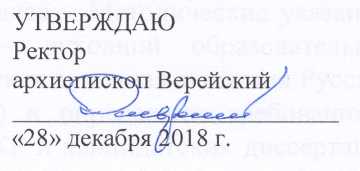 